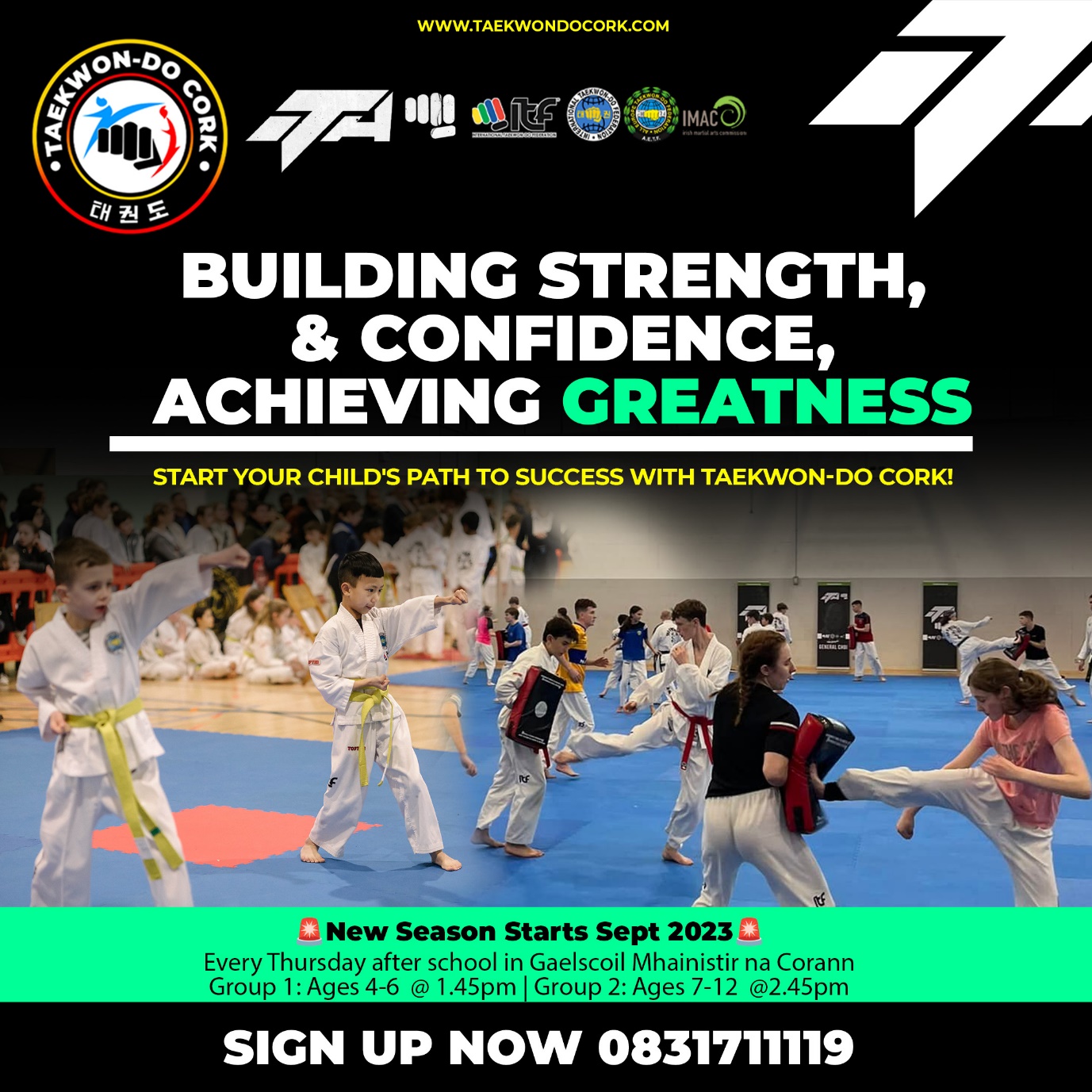 Hey Parents of Gaelscoil Mhainistir na Corann,Darren from Taekwon-Do Cork here. Hope you're all doing well!Last year, we had such a fantastic time working with the kids at Gaelscoil Mhainistir na Corann. It was genuinely heartwarming to see their growth, not just in Taekwon-Do, but in their confidence and camaraderie too.As we get ready for this year, I'm excited to let you know that along with our usual 2.45pm class on Thursdays for the 7-12 age group, we're starting a new session at 1.45pm for the younger ones, aged 4-6.Here are some of the benefits kids experience with us:  Improved physical fitness and strength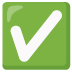   Confidence from learning self-defense techniques  Greater self-esteem  Enhanced interpersonal skills  The joy of achievement through our belt systemIf you're thinking of enrolling your child or have friends who might be interested, please give me a shout at 0831711119 or check out our website at taekwondocork.com.Thanks for all your support, and looking forward to another great year!Best, Darren